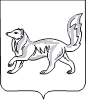 АДМИНИСТРАЦИЯ ТУРУХАНСКОГО РАЙОНАКРАСНОЯРСКОГО КРАЯП О С Т А Н О В Л Е Н И Е31.08.2016                                             с. Туруханск                                   № 850 - п   О  разрешении  разработки  проекта  планировки  и  межевания  территории  для  проектирования  объекта «Обустройство Тагульского месторождения. Организация поверхностного водозабора и хозяйственно – питьевого водоснабжения» В  соответствии  со  статьями  45,  46  Градостроительного  кодекса Российской Федерации, Федеральным законом от 06.10.2003 № 131-ФЗ «Об общих принципах организации местного самоуправления в Российской Федерации»,  на  основании  заявления  ООО  «Тагульское»  от 10.08.2016       № ТМ - 1004, руководствуясь  статьями  47,  48, 49  Устава  муниципального образования Туруханский район, ПОСТАНОВЛЯЮ: 1.Разрешить ООО «Тагульское» разработку проекта планировки и межевания территории для проектирования объекта «Обустройство Тагульского месторождения. Организация поверхностного водозабора и хозяйственно – питьевого водоснабжения», расположенного: Красноярский край,Туруханский район, в 0,3 км по направлению на север от северной части оз. Дюгакит, в 0,9 км на юг от южной части оз. Альдомон и в 0,1 км на север от северной части оз. Ильбэмокит. 2.	Рекомендовать ООО «Тагульское» представить в администрацию Туруханского района предложения о порядке, содержании и сроках подготовки документации по проекту планировки и межевания территории.3.	Общему отделу администрации Туруханского района (Мирошникова) опубликовать данное постановление в газете «Маяк Севера» и разместить на официальном сайте муниципального образования Туруханский район в сети Интернет, в течение трех дней со дня его принятия. 4.	Постановление вступает в силу со дня его официального опубликования.5.	Контроль за исполнением настоящего постановления оставляю за собой.Исполняющий обязанностиГлавы  Туруханского  района                                                        Е.Г. Кожевников